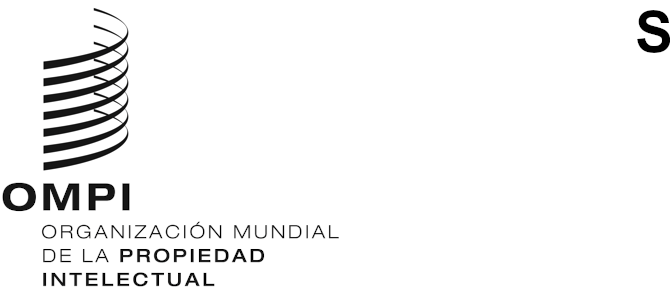 SCCR/40/1 PROV. 2ORIGINAL: Inglésfecha: 13 de noviembre de 2020Comité Permanente de Derecho de Autor y Derechos ConexosCuadragésima sesiónGinebra, 29 de junio a 3 de julio de 2020Proyecto de orden del díapreparado por la Secretaría	Apertura de la sesión	Aprobación del orden del día de la cuadragésima sesión	Acreditación de nuevas organizaciones no gubernamentales	Aprobación del informe de la trigésima novena sesión del Comité Permanente de Derecho de Autor y Derechos Conexos	Protección de los organismos de radiodifusión	Limitaciones y excepciones para bibliotecas y archivos	Limitaciones y excepciones para instituciones docentes y de investigación y para personas con otras discapacidades	Otros asuntos–	Propuesta de análisis de los derechos de autor en el entorno digital–	Propuesta del Senegal y del Congo relativa a la inclusión del derecho de participación en las reventas en el orden del día de la labor futura del Comité Permanente de Derecho de Autor y Derechos Conexos de la Organización Mundial de la Propiedad Intelectual–	Propuesta de la Federación de Rusia sobre el fortalecimiento de la protección de los derechos de los directores de teatro en el plano internacionalPropuesta de inclusión de un estudio sobre el derecho de préstamo público en el orden del día y en la futura labor del Comité Permanente de Derecho de Autor y Derechos Conexos de la Organización Mundial de la Propiedad Intelectual (OMPI)	Clausura de la sesión[Fin del documento]